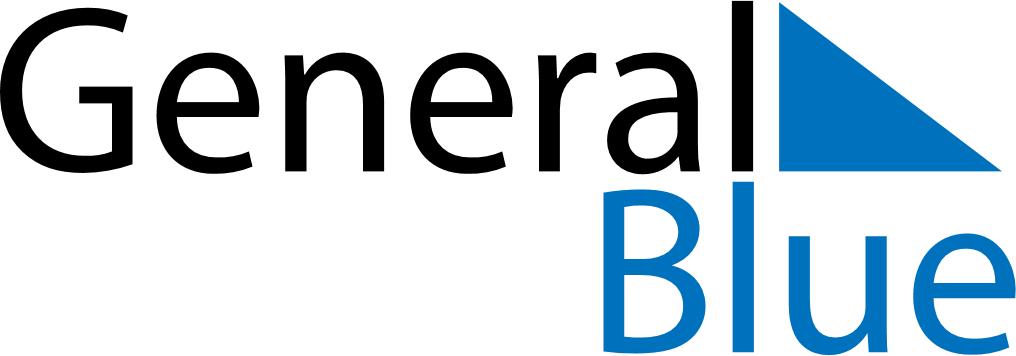 April 2028April 2028April 2028AustriaAustriaSundayMondayTuesdayWednesdayThursdayFridaySaturday123456789101112131415Easter Saturday16171819202122Easter SundayEaster Monday2324252627282930